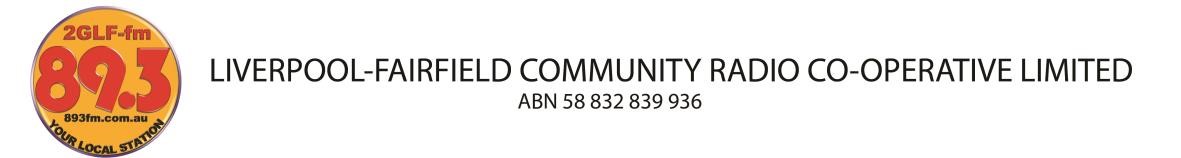 MINUTES OF THE BOARD MEETING HELD ON SATURDAY 10th DECEMBER 2016Present: Dorothy Rook Carol North-Samardzic, Glen Burns, Ian Becker.  An apology from Daniel Lofranco was sent prior to the meeting but not seen until after the meeting. Carol’s internet has been intermittent and is awaiting a technician.Prior to the opening of the meeting Glen Burns suggested that a round robin approach might be taken as to who would chair the meeting.Dorothy Rook proposed that Glen chair the meeting.  This was not seconded and lapsed.Ian Becker proposed the Dorothy Rook chair the meeting.  She accepted and Carol North-Samardzic seconded the motion.  CARRIEDOpening: 		10:53amMinutes of the Board Meeting held on 12th November 2016Motion“That the Minutes of the Board Meeting held on 12th November 2016 are accepted.”Proposed: Carol North-Samardzic     Seconded: Glen Burns     CARRIEDMatters arising from the minutes of 12th November 2016.Dorothy and Ian were to meet with Chris Sparrow.  Carol asked if the meeting had taken place.  Dorothy said it was difficult to organize the meeting.  She had spoken with Chris by phone. He stated that he had been told a member of the Board was grooming.  A member had given the name of the Board member. Chris would not tell Dorothy whom it might be.He said he had not been to the police and he was not prepared to give Dorothy the name of either the person who told him or the name of the Board member.  Steve Ventrella knew.Carol felt it would not be long before it came to light. At the moment she said that five people on the Board were under a cloud and that was potentially defamatory.  Carol to contact the insurance company. The statement had gone from a member to Chris and on to Steve. The Board had been given enough information to spread speculation and possible distrust amongst its members.Speculation on such a serious matter, given the number of Co-operative members who” knew of whom they spoke “could potentially spread speculation and distrust throughout the Board and membership.Glen left the meeting at 11.10am.The meeting to be re-convened in 7 (seven) days.